Sępólno Krajeńskie,……………..………(data) 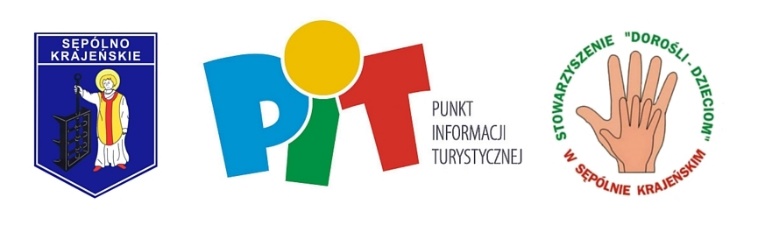 Zgoda na udział w zajęciach osoby niepełnoletniejWyrażam zgodę na udział ……………………………………………………………………………… w zajęciach edukacyjno-plastycznych pn. „Czas na przygodę… w Sępólnie” przygotowanych przez Punkt Informacji Turystycznej przy Stowarzyszeniu „Dorośli-Dzieciom”, które odbędą się 08.06.2017 r. o godz. 14.00 w budynku Centrum Aktywności Społecznej (ul. Jeziorna 6).Jednocześnie zgadzam się na utrwalenie i rozpowszechnienie wizerunku dziecka w zakresie związanym z zajęciami, a w szczególności do umieszczenia go w różnego rodzaju mediach (np. Internet czy prasa) oraz na przetwarzanie jego danych osobowych dla potrzeb niezbędnych do realizacji zajęć zgodnie z ustawą z dnia 29. 08. 1997 r. o Ochronie Danych Osobowych Dz. U. Nr 133 poz. 883..………………………………………………………………Podpis opiekuna